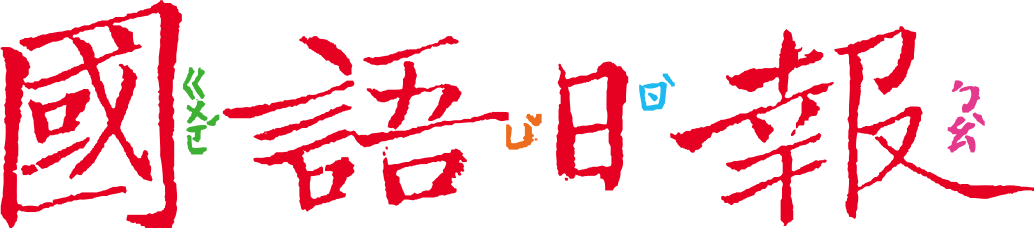 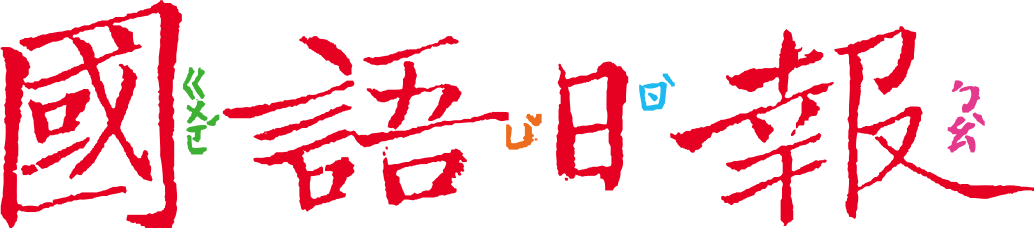     陪伴國人多年的「團團」因為生病最終離世了，讓許多人感到不捨。動物園裡的動物如果生病了，也會像人一樣去看醫生嗎？如果病情嚴重怎麼辦？任務一：團團簡歷	    請閱讀11月20日頭版〈陪伴國人十四年 團團沉睡中離世〉，為團團製作一份簡歷，作為紀念。■給師長的話：任務一運用製作簡歷整理團團相關訊息，學生也可以自行創作。任務二：動物園獸醫師    延續任務一，團團最後因生病而離世。生病期間是誰幫團團治病治療呢？1.11月20日頭版報導中，描述團團生病後的照顧，請回答以下問題。(1)團團生病後出現哪些症狀？(複選)     ■癲癇發作        □少量進食        ■只能趴著(2)團團罹患的是哪方面的疾病？     ■腦部病變        □腸胃疾病        □惡性貧血(3)團團生病後有「醫療照護團隊」照顧，從報導中可知，這個團隊裡一定包括哪   種人？     獸醫2.請繼續閱讀11月24日第4版〈動物園獸醫師 專治各種飛禽走獸疑難雜症〉，回答以下問題。(1)文章提到的獸醫師，照護對象是（　動物園裡的動物 ）。(2)這項工作有哪些困難和解決方法？■給師長的話：從團團生病照護延伸閱讀介紹動物園獸醫師的文章，了解這項工作的困難及解決方式。任務三：動物福祉1.這兩篇文章不約而同的提到「動物福祉」或「動物福利」，請先圈出這個語詞，再用自己的話說明文章是在什麼情況下提到這個語詞。2.你同意動物園以人道處理，讓團團離世嗎？為什麼？  (略)■給師長的話：任務三觸及死亡議題，尤其是動物安樂死議題，教學引導上宜留意學生情緒與反應。(幫團團畫張像)(幫團團畫張像)名字團團(幫團團畫張像)(幫團團畫張像)物種名稱大貓熊(幫團團畫張像)(幫團團畫張像)性別雄性（公）（男生）(幫團團畫張像)(幫團團畫張像)出生地中國四川臥龍自然保護區(幫團團畫張像)(幫團團畫張像)居住地臺北市立動物園大事記2004.9.10歲出生大事記2008.12.23（4）歲與圓圓一起抵達臺灣大事記2013.7（9）歲和圓圓生下第一個寶寶「圓仔」大事記2020.6（16）歲生下第二個寶寶「圓寶」大事記2022.11.19（18）歲離世《我想對團團說》《我想對團團說》《我想對團團說》《我想對團團說》困難解決方法動物種類很多，每種動物的生理狀況和健康機制都（ 不同　）閱讀（ 大量資料 ）詳細製作（ 筆記 ）與（ 病歷 ）經常和其他動物園獸醫師（ 交流 ）野生動物具有( 攻擊性）隔室問診，與（ 保育員 ）討論症狀搭配自己觀察，給予初步治療隔室初步治療無效時，需要進一步檢查先吹箭（ 麻醉動物 ）再檢查需要照X光或手術時，與( 其他人員或其他醫師 ）合作有些疾病沒有病例或資料可參考（做中學，累積經驗 ）